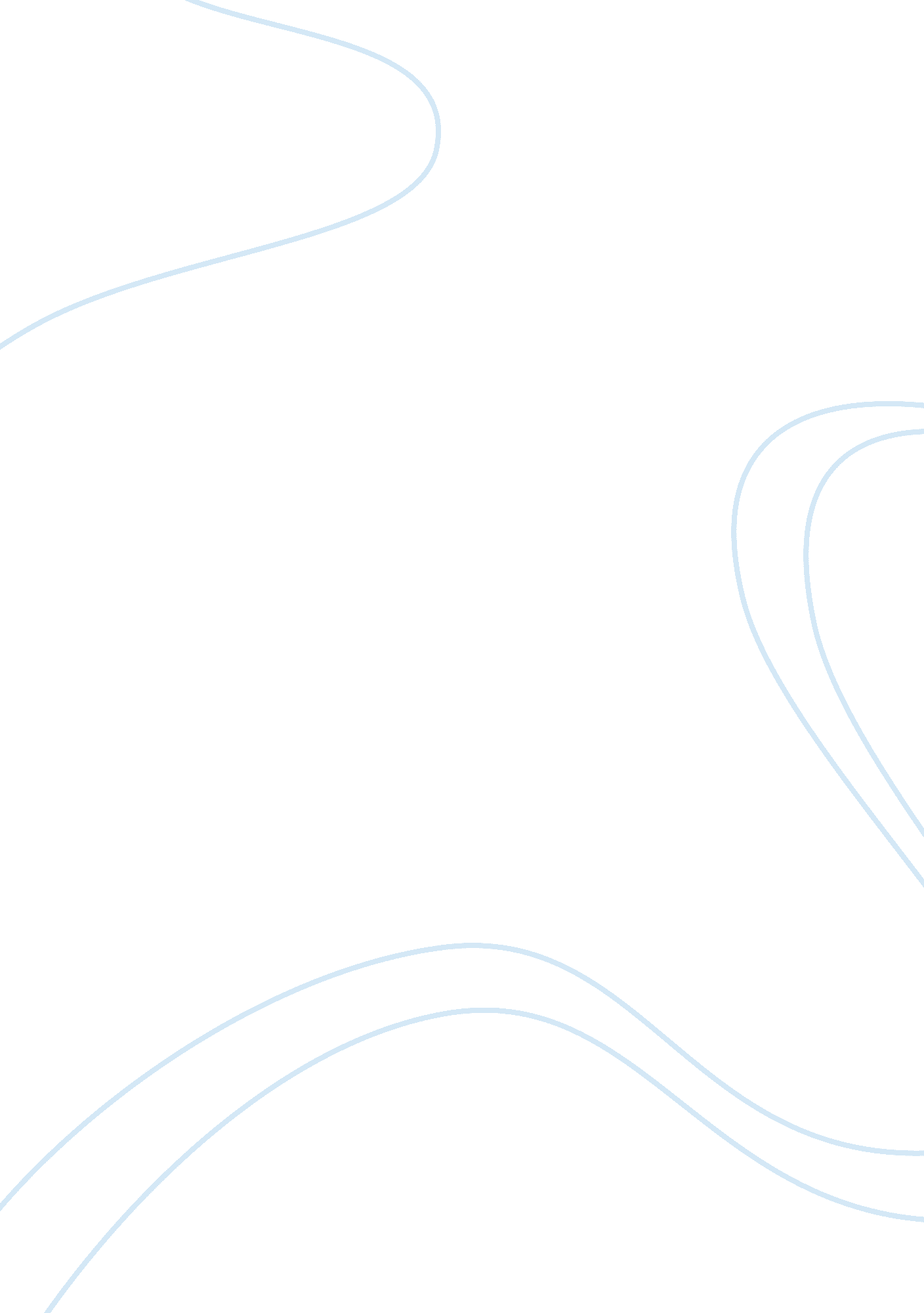 English phonetics and phonology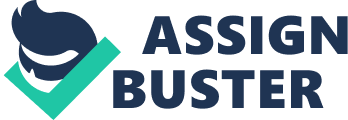 THE UNIVERSITY OF HONG KONG HKU SPACE Community College Associate Degree Programmes 2012-13 Course Document Course Title: English Phonetics and Phonology Course Code: C C 8 8 3 5 6 0 0 Aims and Objective This course will focus on articulatory phonetics and the classification of sounds in English. It will explain how English is pronounced in the context of a general theory about speech sounds and how they are organized in languages. Topics will include the speech production mechanism; the description of sound qualities and their representations; prosodic features. There will be many exercises in ear training, sound production and their written representations. Intended Learning Outcomes of the Course On completion of the course, students should be able to: ILO1. describe how speech sounds are produced; ILO2. describe sound production with reference to the articulatory track; ILO3. link perceptual descriptions with production and explain in general how perceptually different sounds differ in their production; ILO4. distinguish the classification of speech sounds and discuss their phonological groupings and distributions in English; ILO5. ecognize English Phonetic symbols and be able to transcribe connected speech in English; ILO6. discuss the syllabic structure of English; ILO7. select relevant details and systematically organize ideas in answering questions. Syllabus 1. 2. 3. 4. 5. 6. 7. Voice production and the organs of speech The production of vocalic elements in speech -- cardinal vowels and their representation English vowels – their production, perceptual qualities and representation. Long short vowels, diphthongs and tripthongs The larynx, its structure and the role it plays in speech production The phoneme – its theoretical justification, symbol representation and realization under different phonetic contexts Consonantal elements in speech. English consonants – their production, perceptual qualities, place and manner of articulation. Discussion of the phonemic status of some consonants The syllabic structure of English Assessment Type of Assessment (Weighting) Description Test 1: Transcription of English vowels (5%) Test 2: Short questions on the first half of the course (8%) Test 3: Transcription of English (entire text) (10%) Continuous Assessment (50%) Test 4: Long questions on phonemic theory and related issues (10%) Tutorial performance, ear training exercises and homework written exercises (12%) Attendance and performance in class (5%) Examination (50%) Pre-requisite(s) Nil Required and Recommended Reading Text Book: 1. English Phonetics and Phonology – A practical course by Peter Roach, Cambridge University Press, 2000. Written Exam Other References: 1. A Course in Phonetics by Peter Ladefoged, Heinle & Heinle: Australia, Canada, Mexico, Singapore, Spain, United Kingdom, United States, 2001. 2. Practical Phonetics and Phonology by Beverley Collins and Inger M. Mees, Routleddge: London and New York, 2003. 3. Fundamental Problems in Phonetics by J. C. Catford, Indiana University Press: Bloomington, 1982. 4. Introduction to Phonetics by L. F. Brosnahan & Bertil Malmberg, Cambridge University Press: Cambridge, London, New York, Melbourne, 1976. 29. 06. 11 